MINISTER OF ENERGY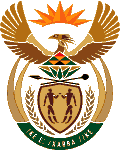 REPUBLIC OF SOUTH AFRICA979.	Ms T Gqada (DA) to ask the Minister of Energy:How much land does (a) his department and (b) the entities reporting to him (i) own, (ii) have exclusive rights to and/or (iii) lease from the State to (aa) use and/or (bb) occupy?							NW1072EReply:The Department of Energy does not own a land. Other information relating to the Entities is as follows:NO(b) ENTITYPROPERTY DESCRIPTIONLOCATION (ADDRESS)PROPERTY DESCRIPTIONLOCATION (ADDRESS)SIZE (HECTORS /m2)USES1SANEDINoneN/AN/AN/A2NRWDI NoneN/AN/AN/A3NERSAPretoriaN/A2,552m²NERSA’s office building (measuring 13,606m²)4NNR(b)(i) Cape TownN/A4525m2Office5CEFJohannesburgN/A3978m² The SFF Saldanha Tank Farm is used for the storing and distribution of crude oil. Saldanha Tank Farm is also responsible for the storage of Strategic Stock on behalf of the South African Government. The other tanks are rented out to Clients for the storing of crude oil and for trading. Saldanha also manages the crude on behalf of the Chevron Refinery, based in Milnerton, which is pumped to the Refinery via pipeline.5CEFSaldanha BayN/A177,2263ha The SFF Saldanha Tank Farm is used for the storing and distribution of crude oil. Saldanha Tank Farm is also responsible for the storage of Strategic Stock on behalf of the South African Government. The other tanks are rented out to Clients for the storing of crude oil and for trading. Saldanha also manages the crude on behalf of the Chevron Refinery, based in Milnerton, which is pumped to the Refinery via pipeline.5CEFSaldanha BayN/A177,2263ha The SFF Saldanha Tank Farm is used for the storing and distribution of crude oil. Saldanha Tank Farm is also responsible for the storage of Strategic Stock on behalf of the South African Government. The other tanks are rented out to Clients for the storing of crude oil and for trading. Saldanha also manages the crude on behalf of the Chevron Refinery, based in Milnerton, which is pumped to the Refinery via pipeline.5CEFSaldanha BayN/A177,2263ha The SFF Saldanha Tank Farm is used for the storing and distribution of crude oil. Saldanha Tank Farm is also responsible for the storage of Strategic Stock on behalf of the South African Government. The other tanks are rented out to Clients for the storing of crude oil and for trading. Saldanha also manages the crude on behalf of the Chevron Refinery, based in Milnerton, which is pumped to the Refinery via pipeline.5CEFSaldanha BayN/A177,2263ha The SFF Saldanha Tank Farm is used for the storing and distribution of crude oil. Saldanha Tank Farm is also responsible for the storage of Strategic Stock on behalf of the South African Government. The other tanks are rented out to Clients for the storing of crude oil and for trading. Saldanha also manages the crude on behalf of the Chevron Refinery, based in Milnerton, which is pumped to the Refinery via pipeline.5CEFSaldanha BayN/A76,3008haThe SFF Saldanha Tank Farm is used for the storing and distribution of crude oil. Saldanha Tank Farm is also responsible for the storage of Strategic Stock on behalf of the South African Government. The other tanks are rented out to Clients for the storing of crude oil and for trading. Saldanha also manages the crude on behalf of the Chevron Refinery, based in Milnerton, which is pumped to the Refinery via pipeline.6NECSAPretoriaPretoria2 362 HectorsMultiple Buildings (Necsa Facilities, Offices, And Staff Residential) 6NECSAFour (4) Properties in AlbertiniaAlbertinia3 767 HectaresVacant Stand6NECSATwo (2) Properties in RiversdaleRivesrdale2 001 M2Vacant Stand6NECSAEleven (11) Properties in Springbok Springbok6253m210 Staff Residential and 1 Vacant6NECSANamakwalandNamakwaland10 869 HectorsMultiple Buildings (Necsa Facilities, Offices, And Staff Residential)